MAC-UCBT survival curve (11/01/2018)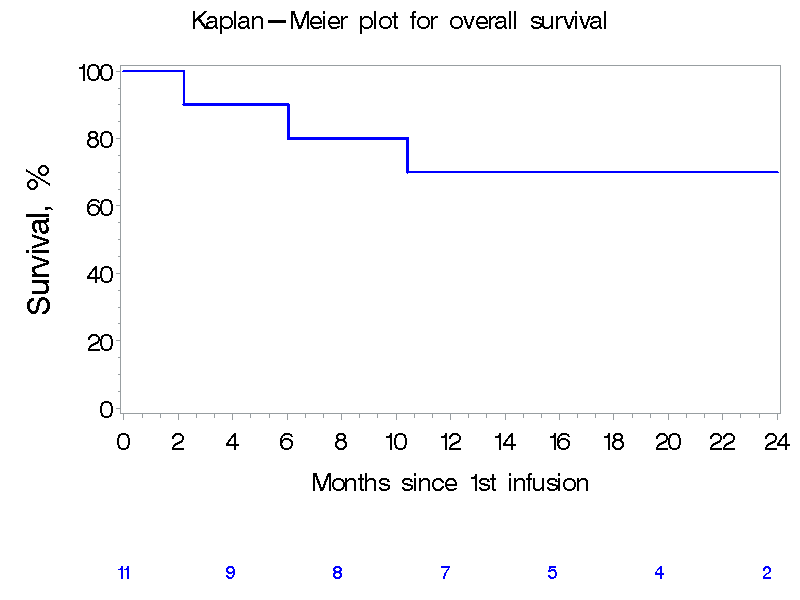 